ЧОРТКІВСЬКА  МІСЬКА  РАДА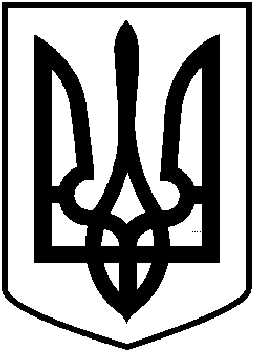 ВИКОНАВЧИЙ КОМІТЕТР І Ш Е Н Н Я від  26 грудня 2019 року                                                               № 376Про затвердження протоколу засідання аукціонної комісії з продажу об’єкта приватизації, що належить територіальній громаді міста Чорткова – нежитлові приміщення літ «А» в м. Чортків по вул. Богдана Лепкого, 1АВідповідно до розпорядження Чортківського міського голови від 04 листопада 2019 року №332-од «Про затвердження Положення про діяльність аукціонної комісії для продажу об’єктів малої приватизації комунального майна Чортківської міської ради», керуючись пунктом 30 статті 26, пунктом 5 статті 60 Закону України «Про місцеве самоврядування в Україні»,  виконавчий комітет  міської радиВИРІШИВ :1. Затвердити протокол засідання аукціонної комісії від 24 грудня 2019 року №2 для продажу об’єкта приватизації, що належить територіальній громаді міста Чорткова – нежитлові приміщення літ «А» в м. Чортків по вул. Богдана Лепкого,1А, що додається.2.Копію рішення  направити у відділ економічного розвитку, інвестицій  та комунальної власності міської ради.3. Контроль за виконанням цього рішення залишаю за собою. Заступник міського голови                                                      Роман ТИМОФІЙ